Segédanyag Turzó Lívia: Szerencsés jó napot! című írásához.Olvassuk el Turzó Lívia Szerencsés jó napot című írását!Miről szólt? /hiedelmek, babonák/Milyen babonákat ismersz? Hiszel valamelyikben? Volt már olyan, hogy bekövetkezett a jósolt esemény?Keressétek a párokat! Melyek tartoznak össze? Miért?Rajzoljatok még hasonló kártyákat!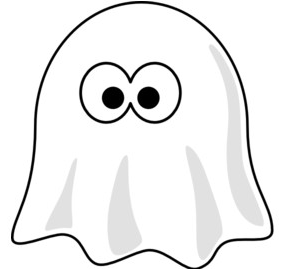 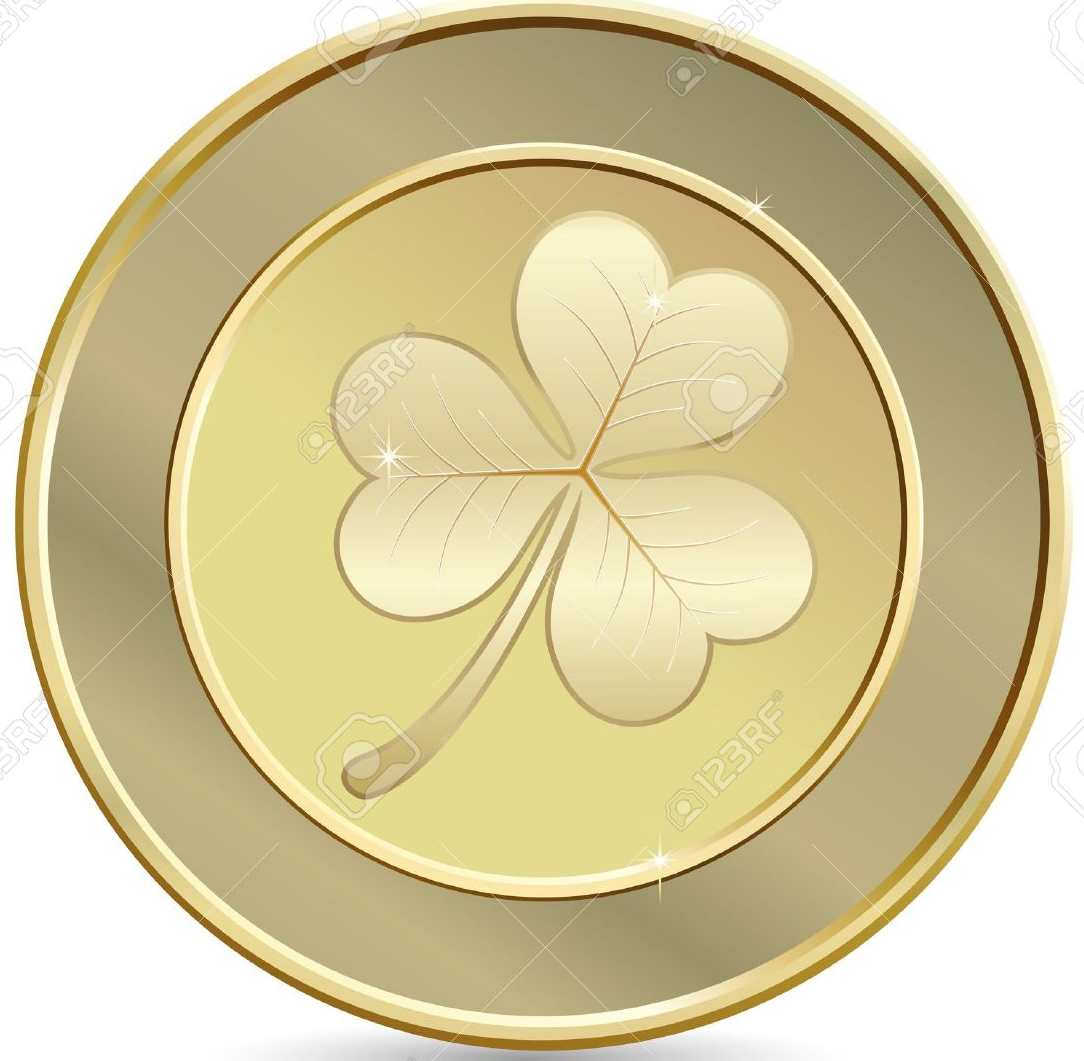 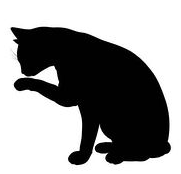 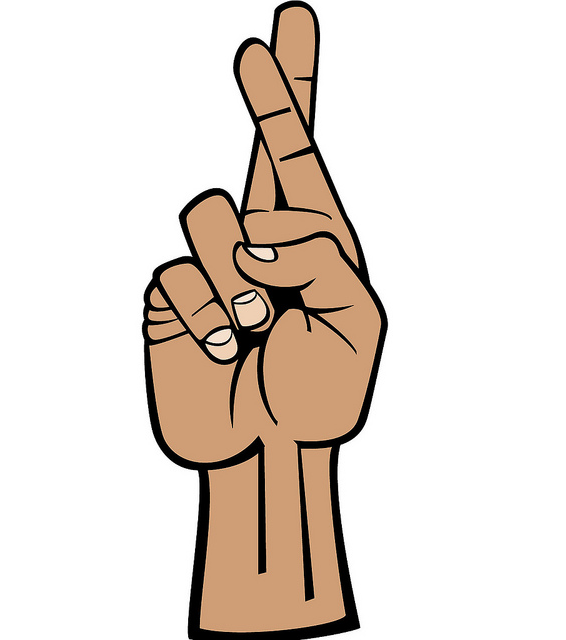 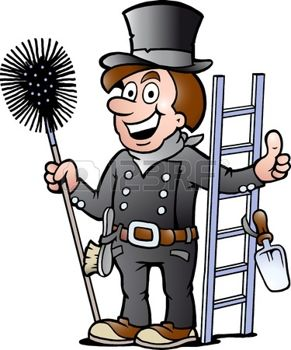 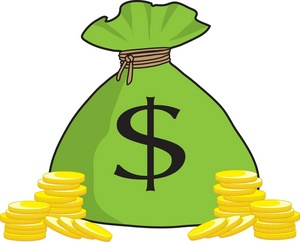 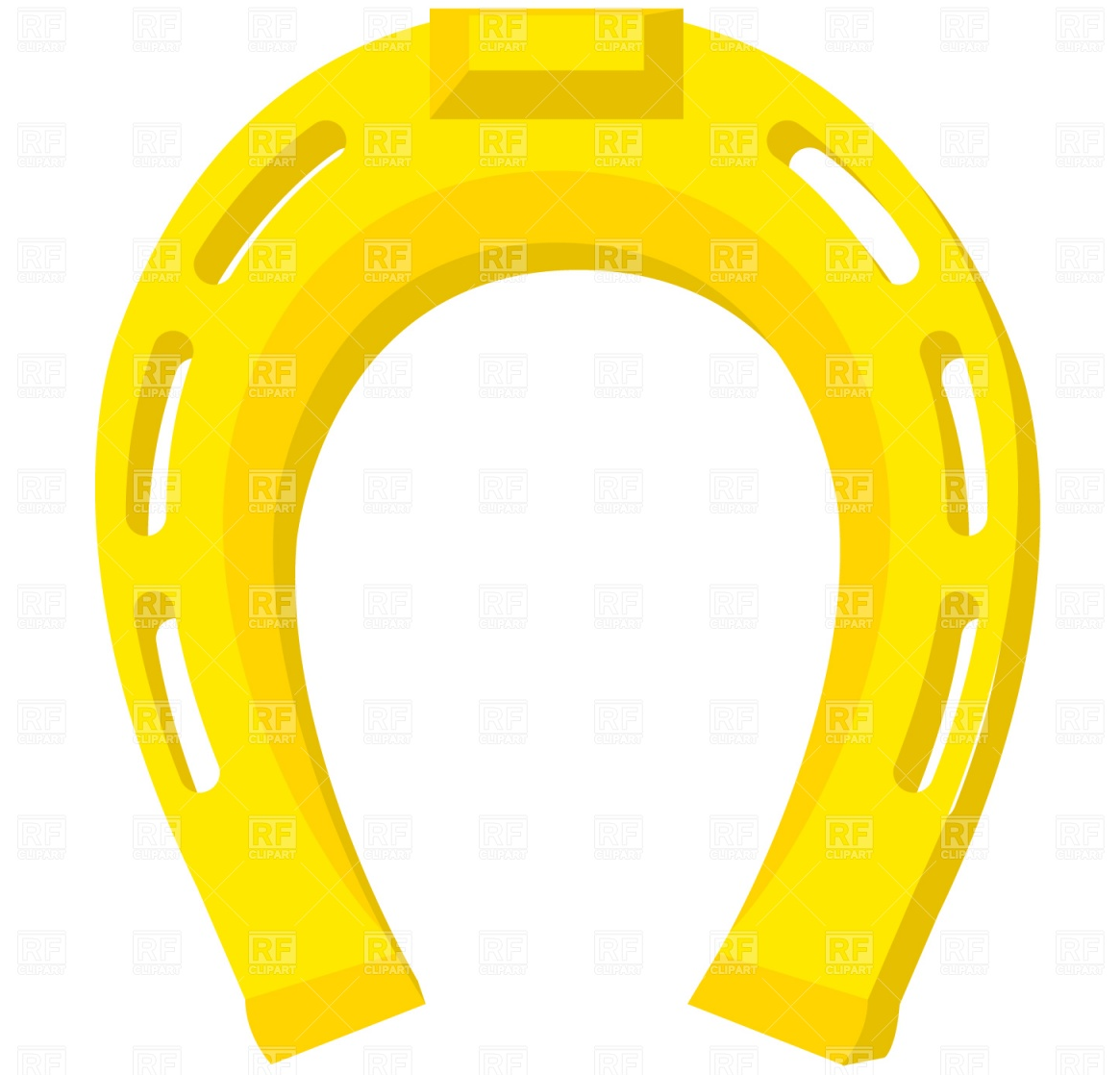 